Принят                                                                                              Утверждаюна заседании Управляющего совета                                      директор МБОУ СОШ № 32протокол от 21.09.2017 года №1                                                                 С.М.ИщенкоПУБЛИЧНЫЙ ДОКЛАДДИРЕКТОРА муниципального бюджетного общеобразовательного учреждения г.Шахты Ростовской области « СРЕДНЯЯ ОБЩЕОБРАЗОВАТЕЛЬНАЯ ШКОЛА № 32»за 2016-2017 учебный годг. ШАХТЫ 2017 годСодержание 1. Информационная справка о школе……………………………………………..…..32. Характеристика  учебного процесса……………………………………………..…42.1. Анализа уровня освоения образовательных программ начального общего образования……………………………………………………....42.2.Анализ  государственной итоговой аттестации 9 «А» класса …………………172.3. Анализ уровня социализации  выпускников   9 «А»   класса …………………292.4. Анализ         методической работы за 2016-2017 учебный  год…………….…302.5.Анализ кадрового состава по образованию………………………………….….313. Изменения в учебном плане 2017-2018 учебного года…………………………..384. Анализ материальной базы………………………………………………………..395. Анализ воспитательной работы …………………………………………………..396. Задачи на 2017-2018 учебный год……………………………………………..….471. Информационная справка о школе.       Муниципальное общеобразовательное учреждение «Средняя общеобразовательная школа №32»  расположена в п.ТЭЦ им.Артема г.Шахты Ростовской области, пер.Думский 3.      На конец  2016-2017 учебного года    в школе   обучался 331    ученик:- в 1-4 классах – 153 ученика;- в 5-9 классах – 164 ученика;- в 10 классе – 14 учеников.       Успеваемость за 2016-2017 учебный год составила 99,7 %,  качество  знаний - 35%, что на 13%  ниже прошлого учебного года. Наблюдается  снижение  показателя   качества  знаний   на I ступени обучения –  с  60,5% до 52,4%.  На II  ступени   показатель  КО  снизился  по сравнению с прошлым годом  с 39,3% до  36,8%, на III ступени   также наблюдается   увеличение   показателя  КО –   с   46,7% до  50%Сравнительная диаграмма показателя качества знаний за два последних года:       В образовательной   организации в   2016 -2017 учебном году функционировали 15  классов-комплектов:I ступень – 7 классов;II ступень –7 классов;III ступень – 1 класс.Средняя наполняемость по школе  на конец учебного года  составила  22 человека.     Образовательный процесс в школе осуществляется в режиме пятидневной учебной недели .Начало занятий   08.30. Продолжительность занятий в 1 классе – 35 минут, во 2-9, 11 классах – 45 минут.2. Характеристика  учебного процесса.   Распределение количества обучающихся и  качества знаний по ступеням обучения приведено в таблицах и диаграммах. В прошедшем учебном году  количество обучающихся на первой ступени обучения составило 153 человека,  на  второй ступени обучения   – 164 человека, на третий ступени – 14 человек.    Диаграмма  распределения  качества знаний по ступеням  обучения   По итогам года:24  человека  учится на «5»,  7,3% всех обучающихся;91  человек  учится на «4» и «5»,  27,5%  всех обучающихся.По сравнению с прошлым годом число отличников уменьшилось на 3  человека, а число хорошистов – на 10 человек.2.1. Анализа уровня освоения образовательных программ начального общего образованияЦель проверки:проанализировать результаты итогового контроля на ступени начального общего образования;установить динамику формирования конечных результатов, вскрыть недостатки и установить их причины.      В  2016-2017 учебном году в 1-х классах обучались 53 ученика. С целью определения уровня готовности детей к школе  в начале года учителями  Шаблий И.С.  и  Фёдоровой М.А. была проведена комплексная диагностическая работа. Основные параметры внесены в таблицу:Анализ входного тестирования позволяет сделать следующие выводы:около 25% первоклассников показали достаточно высокий уровень готовности у школе;чуть больше половины обучающихся показали средний уровень готовности;пятая часть всех первоклассников (12 человек) имеют низкий уровень готовности к школе;у  этих первоклассников недостаточно развита учебная деятельность, (имеют место неусидчивость, быстрая утомляемость, возбудимость, неорганизованность). Слабо развито абстрактное мышление.На основании результатов  данной диагностики учителями были поставлены следующие цели:формирование у обучающихся навыков самостоятельной учебной деятельности, социальной ответственности, способности чувствовать, понимать себя и другого человека;формирование положительного отношения и интереса к обучению;развитие интеллектуальных способностей, творчества;ориентирование на сохранение ценностей общечеловеческой и национальной культуры и саморазвитие, сохранение здоровья.Обучение в первых классах осуществлялось с использованием УМК образовательной системы «Школа России». Работа на уроках строилась на основе полной предметной наглядности в ходе проведения игр, практических работ, экскурсий, проектной  деятельности. На уроках педагоги использовали  игровые приёмы обучения, дидактические игры, позволяющие детям двигаться, обеспечивая смену видов деятельности.В 1-х класса была исключена система балльного (отметочного) оценивания и использования любой знаковой символики, заменяющей цифровую отметку. Учителя Шаблий И.С. и  Фёдорова М.А. использовали лишь словесную объяснительную оценку, дети были включены в процесс оценивания результатов своей работы. В работе применялись следующие современные образовательные технологии:технология деятельностного метода;развивающие технологии;исследовательская и проектная технологии. Широко применялись педагогами формы индивидуальной работы(создание ситуации успеха, самооценка0, здоровьесберегающая, которая строится с учетом возрастно-половых особенностей учеников, состояния их здоровья и индивидуальных психофизических особенностей, технологии проблемного обучения. Анализ всероссийских проверочных работ (ВПР), проведенных в апреле  2017 г	В соответствии с приказом Министерства образования и науки РФ от 27.01.2017г №69 «О проведении мониторинга качества образования», распоряжением Федеральной службы по надзору в сфере образования и науки от 30.08.2016 №2322,  письмом Федеральной службы  по надзору в сфере образования и науки от 23.03.2017г №05-104 «О проведении  Всероссийских проверочных работ в 2017 году», приказами министерства общего и профессионального образования Ростовской области  от 16.03.2017 №155 «О проведении в ростовской области Всероссийских проверочных работ в апреле-мае 2017 года», а также на основании приказа ДО г.Шахты №117 от 31.03.2017г «Об участии во Всероссийских проверочных работах в апреле-мае 2017 года» для обучающихся 4 «А» класса (учитель Гузий Н.П.) были проведены проверочные работы по русскому языку, математике и окружающему миру.Вся процедура проведения ВПР соответствовала рекомендациям по проведению ВПР.В МБОУ СОШ №32 г.Шахты  издан приказ по школе (№183   от 14.04.2017г), регламентирующий организацию подготовки и проведения ВПР. Ответственным за проведение ВПР  назначена зам. директора по УВР  Терехова С.А. В сроки,  установленные Министерством образования РФ были получены соответствующие ключи для входа в систему, получены материалы для проведения ВПР, проведены работы и загружены результаты. 4 «А» класс, учитель  Гузий Н.П.Русский  язык, 18 и 20  апреля  2017 гЦель работы: проверить  сформированность умения безошибочного письма и способность четвероклассников применять орфографические правила при записи текста под диктовку в соответствии с требованиями  ФГОС.Анализ ВПР по русскому языку показал, что четвероклассники ( 66,7%) хорошо справились с написанием текста под диктовку, определением грамматической основы предложения, в т. ч. и с однородными главными членами , определением частей речи, звукового состава слова.75% обучающихся правильно определили основную мысль текста: 7 человек изложили её полно, правильно построили предложение,11 человек недостаточно полно изложили основную мысль текста, но порядок слов в предложении соблюдён. Почти все обучающиеся составили план текста:3 человека построили пункты плана с соблюдением порядка слов,10 человек допустили 1-2 недочёта в построении предложений,8 человек допустили более двух недочётов.50% обучающихся составили вопрос не относящийся к содержанию текста, ребята испытывали затруднения при подборе синонима к слову, при объяснении значения слова, затруднялись связать значение выражения с жизненной ситуацией.  Выполнили ВПР  на «5»  - 3 чел.                             на «4» - 11 человек                             на «3» - 8 человек                             на «2» - 2 человека 83,3% обучающихся подтвердили свои четвертные отметки.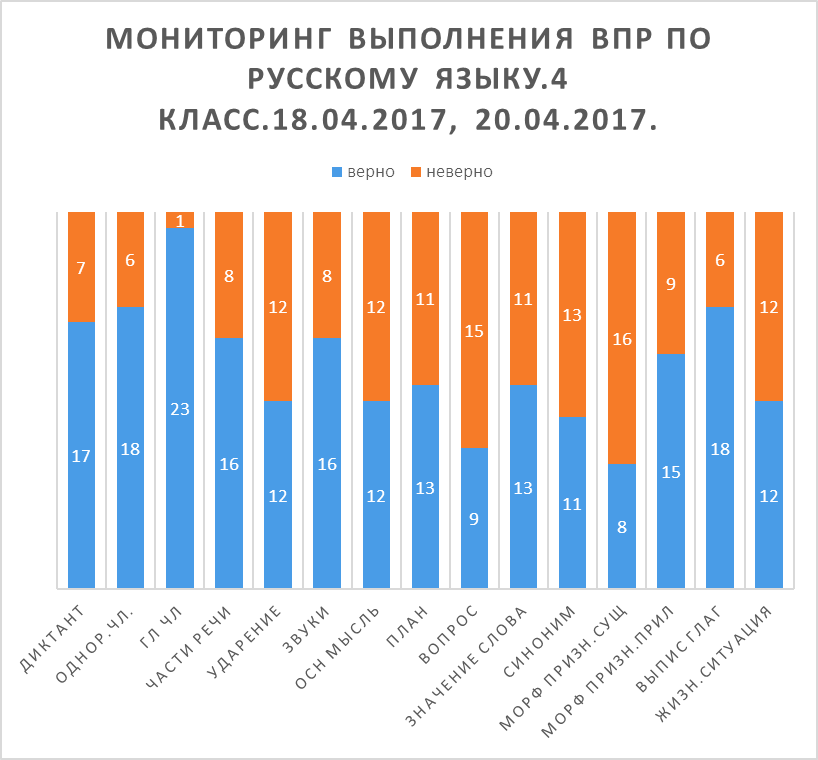 Математика,  25  апреля  2017 гЦель работы – оценить уровень общеобразовательной подготовки обучающихся 4 класса  в соответствии с требованиями  ФГОС.Анализ проверочных работ показал следующее.Анализ выполнения ВПР по математике показывает, что у четвероклассников сформированы вычислительные навыки, развито умение решать текстовые задачи, работать с таблицей (выбирать данные и выполнять вычисления), решать уравнения.65% обучающихся справились с вычислением периметра и площади прямоугольника, показали, что они хорошо ориентируются в пространстве, решив № 10.Затруднения вызвало решение логических задач повышенного уровня. Средний балл за выполнение всей работы – 10,2Максимальный балл за выполнение всей работы – 18. Максиамльного  количетсва баллов не набрал никто.Математика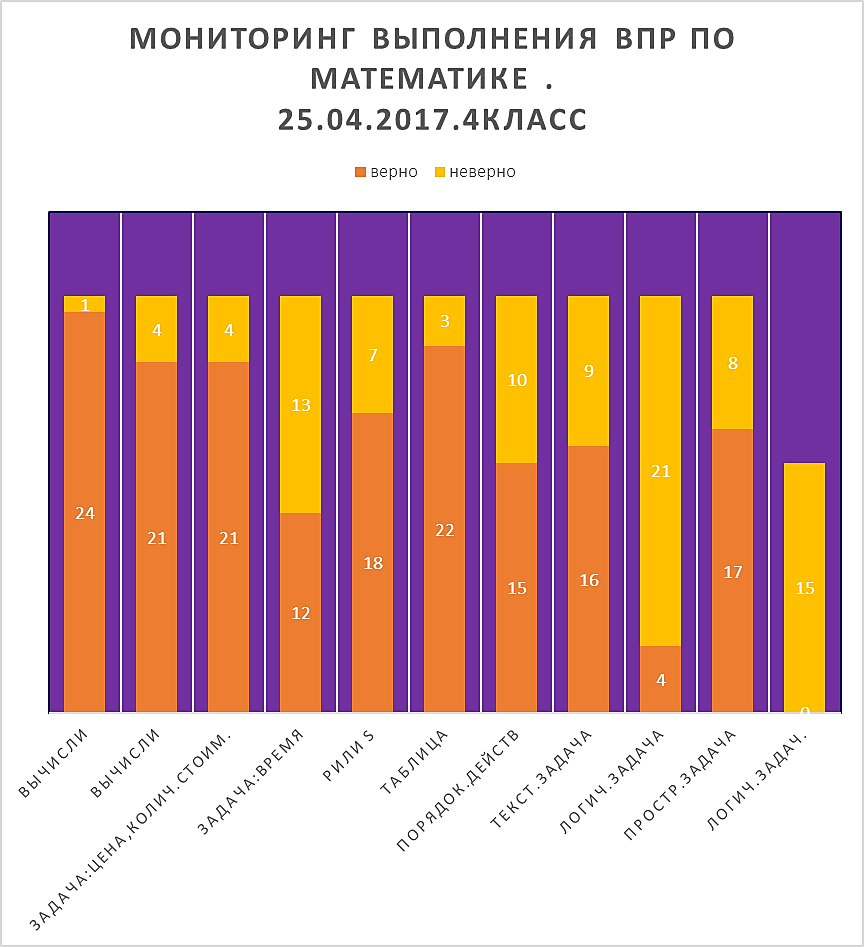 Выводы и рекомендации.Результаты ВПР по математике обсудить на заседании МО учителей начальной школы.Провести коррекционную индивидуальную работу с обучающимися, которые обнаружили значительные  пробелы в знаниях по предмету. Учителям, которые продолжат работу в 5-ом классе рекомендовать повторить темы «Решение текстовых задач», «Нахождение периметра и площади прямоугольника», «Арифметические действия с величинами».С обучающимися, проявляющими повышенный интерес к предмету,  продолжить отрабатывать навыки решения нестандартных задач.Окружающий мир,  27 апреля 2017 гЦель работы – оценить уровень  подготовки обучающихся 4-х классов  по окружающему миру  в соответствии с требованиями  ФГОС.Анализ проверочных работ показал следующее. Проверочная работа включает 10 заданий, которые оцениваются 1, 2-мя или 3 баллами.Максимальный балл за выполнение всей работы – 30.Средний балл за выполнение всей работы – 21,3.Окружающий мирРаботу выполнили все обучающиеся с положительной отметкой. Задания были очень разнообразны. С 1-м заданием справились все обучающиеся. А вот при работе с таблицей прогноза погоды возникли сложности: 9 человек правильно выбрали два высказывания,10 человек – одно, а 4 чел. не справились с заданием. Выполнение 3-его,5-ого и 10-ого заданий показали, кто из обучающихся  добросовестно выучил то, что повторял с ними учитель. 	 Почти все ученики (20 чел.) знают название своего региона и его главный город. 8 человек подробно описали растения и достопримечательности Ростовской области,12 человек сделали это кратко, 3 человека не справились с региональным заданием.ВПР (5 классы)5 «А» и 5 «Б»  классы, учитея  Плотниковп Е.В.и Деревянченко С.И.Русский  язык, 18   апреля  2017 гЦель работы: проверить сформированность умения безошибочного письма, способность применять орфографические и пунктуационные правила при переписывании текста и способность пятиклассников находить в тексте основную мысль, подбирать антонимы, отвечать на вопросы по тексту, выявить пробелы в знаниях учащихся. Анализ показал, что проверочная работа состоит из 2-х частей. В первой части необходимо было переписать текст, вставить пропущенные буквы и знаки препинания. Затем необходимо выполнить ряд разборов, расставить ударения в словах. Поработать с предложениями прямой и косвенной речи, найти обращения в предложениях, найти сложные предложения.    Во второй части обучающиеся работали с текстом: находили основную мысль, отвечали на вопросы по тексту, определяли тип речи, соответствие лексического значения и слова, находили в тексте антонимы.Результаты следующие: 4 ученика 5 «А» и 10 учеников 5 «Б» класса допустили  орфографические ошибки (37%) всех пятиклассников;Более 2-х ошибок допустили ученики 5 «А» класса при  фонетическом разборе слов;наибольшее количество ошибок было допущено учащимися  при определении основной мысли текста ;около трети пятиклассников испытывали затруднения при выполнении морфологического разбора , так как морфологические признаки прилагательного (разряды, степени, сравнения) ещё не изучались;при выполнении синтаксического разбора допустили ошибки  16 учеников, 42% всех пятиклассников.Максимальный балл за выполнение всей работы – 45Средний балл за выполнение всей работы – 5 «А» - 27; 5 «Б» - 32.Русский язык5 «А» и 5 «Б»  классы, учителя  Кравченко М.А. и Терехова С.А.Математика, 20   апреля  2017 гЦель работы – оценить уровень общеобразовательной подготовки обучающихся 5 класса  в соответствии с требованиями  ФГОС.Анализ проверочных работ показал следующее.Анализ выполнения ВПР по математике показывает, что у пятиклассников  развито умение решать текстовые задачи, работать с таблицей (выбирать данные и выполнять вычисления), решать уравнения.Максимальный балл за выполнение свей работы – 20.Средний балл за выполнение все работы : 5 «А» - 8,7; 5 «Б» - 11,2.Наибольшее количество баллов набрали следующие пятиклассники:МатематикаВыводы и рекомендации.80%  пятиклассников  освоили образовательную программу по математике на хорошем и среднем уровне; 20% не справились с работой, набрав баллы ниже порогового.Обучающиеся показали хорошие навыки решения текстовых задач (в 1 действие), умение читать диаграммы, пользоваться информацией, заданной табличным способом.Более половины обучающихся допустили вычислительные ошибки в примере на 5 действий; 26 учеников не справились с задачей на проценты.Результаты ВПР по математике обсудить на заседании МО учителей естественно-математического цикла.5 «А» и 5 «Б»  классы, учитель Деревянченко С.И.Биология,  25   апреля  2017 гЦель работы – оценить уровень общеобразовательной подготовки обучающихся 5 класса по биологии  в соответствии с требованиями  ФГОС.Анализ проверочных работ показал следующее.Максимальный балл за выполнение свей работы –22Средний балл за выполнение всей работы –5 «А» -  12    ; 5 «Б» - 14Выводы и рекомендации:1.Анализ ВПР по биологии позволяет  сделать вывод о том, что  большинство 85% пятиклассников показали хороший и средний уровни освоения образовательной программы.2.Обучающиеся продемонстрировали  способность анализировать информацию, предложенную в биологических таблицах, вставлять в текст пропущенные биологические  термины из предложенного перечня.3. 68% пятиклассников  показали умение использовать свой жизненный опыт для характеристики предложенных организмов.5 «А» и 5 «Б»  классы, учитель Ищенко С.М.История,  27   апреля  2017 гЦель работы – оценить уровень общеобразовательной подготовки обучающихся 5 класса по истории    в соответствии с требованиями  ФГОС.Анализ проверочных работ показал следующее.Максимальный балл за выполнение свей работы –Средний балл за выполнение всей работы – Наибольшее количество баллов набрали следующие пятиклассники:Кутлинский К. и Трегубов П. 5 «А» класс;Панков Д., Таранова О.,Трощенко Ю., Центомирская А.  5 «Б» класс.ИсторияМаксимальный балл за всю работу – 15 баллов.Средний балл за выполнение всей работы – 8.Выводы и рекомендации:1.Анализ ВПР по биологии позволяет  сделать вывод о том, что  большинство 95% пятиклассников показали хороший и средний уровни освоения образовательной программы.2.Обучающиеся продемонстрировали  умения работать с  текстовым историческим источником,  с иллюстративным материалом, с исторической картой.2.2.Анализ  государственной итоговой аттестации 9 «А» классаЦель  анализа:определить  уровень освоения выпускниками основной школы основных образовательных программ по русскому, математике, обществознанию, истории,  биологии, химии,  информатике.выявить качество подготовки   организационно-технологических   мероприятий по проведению ГИА-9 и наметить пути совершенствования этих мероприятий в следующем учебном году.В соответствии с Порядком проведения государственной итоговой аттестации по образовательным программам основного общего образования  п.4 (с изменениями от 24.03.2016 года): «ГИА включает в себя обязательные экзамены по русскому языку и математике, а также экзамены по выбору обучающегося по 2-м учебным предметам.К  государственной итоговой аттестации по программам основного общего образования  из 25 выпускников 9 класса было допущено 24 человека.                        1 выпускница не была допущена на основании п.9 Порядка проведения ГИА как имеющая академическую задолженность по 2-м учебным предметам: русскому языку и алгебре. Эта ученица   оставлена на повторный курс обучения.Таблица распределения выпускников 9-х классов   для сдачи  экзаменов:Анализ таблицы распределения выпускников показал, что наибольшее количество девятиклассников  предпочитают сдавать обществознание (14 чел.), информатику (11 чел.) и биологию (11 чел.). По два выпускника выбрали химию и биологию.Русский  язык   (учитель  Плотникова Е.В.)Результаты  ГИА    по  русскому языку:Максимальное количество баллов за всю работу - 39Анализ итогов экзамена показал, что примерно   треть всех  выпускников получили отметку «хорошо», четверть – «отлично».Средний балл по итогам экзамена – 3,8, а средний годовой балл –3,58.Соотношение годовых отметок и отметок, полученных на государственной итоговой аттестации  в 2016-2017 учебном  году:Распределение оценок по пятибалльной шкале показывает, что уровень обученности участников экзамена по предмету составил 100 %, качество освоение предмета— 58,3%Математика, учитель  Терехова С.А.Цель  анализа:определить  уровень  освоения образовательных программ  выпускников 9 класса по алгебре и геометрии;проверить умения девятиклассников выполнять тестовые задания разных видов;установить уровень предметных компетенций учащихся 9  класса;определить учебные возможности выпускников для дальнейшего обучения в 10-11 классах.Анализ структуры экзаменационной работы.Модуль «Алгебра» содержит 11 заданий: в первой  части 8 заданий; во второй части 2 задания.      Модуль «Геометрия» содержит 8 заданий: в части 1 -пять заданий; в части 2 -три задания. Модуль «Реальная математика» содержит 7 заданий: все задания этого модуля – в части 1.Результаты экзамена представлены в таблице.Максимальное количество баллов за всю работу–38.Средний балл по итогам экзамена – 3,8, а средний годовой балл – 3,7.Соотношение годовых отметок и отметок, полученных на экзамене  в 2016-2017   учебном  году:Из 24 допущенных  к ГИА  трое выпускников  не сдали экзамен по математике. Эти обучающиеся не отчисляются из образовательной организации и на данный момент считаются  выпускниками, не прошедшими ГИА в основной период,  которые будут проходить государственную итоговую аттестацию  в дополнительные сроки (сентябрь).Обществознание, учитель  Жужнева М.С.Цель  анализа:определить  уровень  освоения образовательных программ  выпускников  9 класса по обществознанию;проверить умения девятиклассников выполнять тестовые задания разных видов;установить уровень предметных компетенций учащихся 9  класса;определить учебные возможности выпускников для дальнейшего обучения в 10-11 классах.Максимальное количество баллов за всю работу –39 .Средний балл по итогам экзамена – 3,9, а средний годовой балл –  3,7.Соотношение годовых отметок и отметок, полученных на экзамене  в 2016-2017   учебном  году:История,   учитель  Жужнева М.С.Цель  анализа:определить  уровень  освоения образовательных программ  выпускников  9 класса по истории;проверить умения девятиклассников выполнять тестовые задания разных видов;установить уровень предметных компетенций учащихся 9  класса;определить учебные возможности выпускников для дальнейшего обучения в 10-11 классах.Максимальное количество баллов за всю работу –44 .Средний балл по итогам экзамена –4, а средний годовой балл – 4,5 .Анализ экзамена позволяет  сделать вывод, что выпускники  освоили основную образовательную программу по истории. Одна ученица  подтвердила свой высокий  результат, а другая – понизила годовую отметку на один балл.Биология,   учитель  Васюкова О.Н.Цель  анализа:определить  уровень  освоения образовательных программ  выпускников  9 класса по биологии;проверить умения девятиклассников выполнять тестовые задания разных видов;установить уровень предметных компетенций учащихся 9  класса;определить учебные возможности выпускников для дальнейшего обучения в 10-11 классах.Максимальное количество баллов за всю работу –46 .Средний балл по итогам экзамена – 3,5, а средний годовой балл – 3,7.Соотношение годовых отметок и отметок, полученных на экзамене  в 2017-2018   учебном  году:Более половины выпускников подтвердили   свои годовые отметки.Качество  освоения основной образовательной программы по биологии составляет 57%.Химия,   учитель  Васюкова О.Н.Цель анализа:определить  уровень  освоения образовательных программ  выпускников  9 класса по химии;проверить умения девятиклассников выполнять тестовые задания разных видов;установить уровень предметных компетенций учащихся 9  класса;определить учебные возможности выпускников для дальнейшего обучения в 10-11 классах.Максимальное количество баллов за всю работу –34 .Средний балл по итогам экзамена –4 ,  средний годовой балл –4.ХимияПо результатам экзамена   девятиклассники  подтвердили свои годовые отметки. Физика,   учитель  Кравченко М.А.Цель анализа:определить  уровень  освоения образовательных программ  выпускников  9 класса по физике;проверить умения девятиклассников выполнять тестовые задания разных видов;установить уровень предметных компетенций учащихся 9  класса;определить учебные возможности выпускников для дальнейшего обучения в 10-11 классах.Максимальное количество баллов за всю работу –40 .Средний балл по итогам экзамена – 3,6, а средний годовой балл –4.ФизикаСоотношение годовых отметок и отметок, полученных на экзамене  в 2016-2017   учебном  году:Уровень освоения образовательной программы по физике составил 37,5%. По итогам года этот показатель составил – 62,5%. Информатика,   учитель  Гавриленко Н.А.Цель анализа:определить  уровень  освоения образовательных программ  выпускников  9 класса по информатике;проверить умения девятиклассников выполнять тестовые задания разных видов;установить уровень предметных компетенций учащихся 9  класса;определить учебные возможности выпускников для дальнейшего обучения в 10-11 классах.Максимальное количество баллов за всю работу –22 .Средний балл по итогам экзамена – 3,8, а средний годовой балл –4,1.ФизикаСоотношение годовых отметок и отметок, полученных на экзамене  в 2016-2017   учебном  году:В 2016-2017 учебном году возросло количество выпускников  сдающих информатику. В 2015-2016 учебном году – это был 1 выпускник. Чем руководствовались девятиклассники выбирая этот предмет?  Наименьшим проходным баллом или  новым подходом  к изучению предмета который выбрал учитель? Следует отметить, что по итогам экзамена девятиклассники показали достаточно высокий уровень освоения образовательной программы – 63,6%.Выводы.1.Результаты, показанные выпускниками школы на ОГЭ, позволяют дать оценку уровню освоения образовательного стандарта, особенностям организации образовательного процесса, качеству предоставляемой услуги. 2.Уровень освоения основных образовательных программ по основным предметам: математика  - 66 %; русский язык  -  67%.3.Трое выпускников не прошли государственную итоговую аттестацию в основные сроки и оставлены для пересдачи  в дополнительные сроки  на сентябрь.3.Анализ результатов сдачи ОГЭ (предметы по выбору) позволяет сделать вывод, о том, что все выпускники набрали минимальное количество первичных баллов, подтверждающее освоение обучающимися образовательных программ основного общего образования в 2017 году на территории Ростовской области ( физика, химия, биология,  история, обществознание, информатика). Рекомендации1.Обсудить результаты ОГЭ 2017 года на методических объединениях и педагогическом совете в августе 2017 г.2.3. Анализ уровня социализации  выпускников   9 «А»   классаИз 24 выпускников 9 класса – 13  человек, 54%  продолжат обучение  в 10 классе, аргументируя свой выбор хорошим уровнем образования, полученным в основной школе и возможностью через систему подготовительных курсов выбрать индивидуальную траекторию обучения подготовки для поступления в ВУЗ.    Девятиклассников продолжат свое обучение в учреждениях   СПО и НПО. Такой отток выпускников основной школы в учреждения СПО и НПО объясняется желанием выпускников  быстрее получить профессию и уже потом решать вопрос о получении высшего образования (в основном это заочная форма обучения).8,4% выпускников, 2 человека будут  получать в Октябрьском  аграрно-технологическом техникуме рабочие профессии повара, мастера сельскохозяйственных работ.Профессию педагога  дополнительного образования  будет получать одна выпускница, 4,2%.     Наибольшее количество выпускников   - 3 чел. продолжат свое образование в ШРКТЭ им.Степанова.   Двое девятиклассников будут обучаться в учреждениях  среднего профессионального образования (Вовчук А. – Шахтинский кооперативный техникум и Данелян А. – колледж в г.Курганинске.Таким образом,   54%  выпускников  (13 человек)  продолжат  обучение в 10 классе.8 девятиклассников, 33% планируют получить профессию в учреждениях среднего профессионального образования. Три выпускника, 12,5% пройдут ГИА в дополнительные  (сентябрьские)  сроки.    Исходя из всего вышеизложенного, можно сделать следующие выводы и рекомендации:при планировании  работы на новый учебный год нужно учесть, что систематическая, грамотная и разносторонняя профориентационная работа является крайне необходимой для самоопределения  выпускников  основной и старшей школы. Это крайне важно для определения десятиклассниками профиля дальнейшего обучения и предметов для сдачи ЕГЭ.2.4. Анализ         методической работы за 2016-2017 учебный  годРеализацию  программ начального общего, основного общего и среднего общего образования в 2015-2016 учебном году осуществлял педагогический коллектив в составе  22  человек.Анализ кадрового состава по квалификации.     В прошедшем учебном году  два  педагога  повысили свою квалификационную категорию. Это учитель английского языка Асриня Л Э . и учитель физической культуры Гончарова Т.А. На начало учебного года 13 учителей не имели квалификационную категорию и были аттестованы на соответствие занимаемой должности. Это  59% все педагогического состава. Аттестованные в течение года учителя составляют 15% от всех не имеющих категорию педагогических работников. Это достаточно низкий процент. Одной из основных причин сложившейся ситуации является  высокий уровень требований, предъявляемых к высшей и первой квалификационной категориям:стабильные, положительные результаты освоения обучающимися образовательных программ (наличие победителей и призёров предметных олимпиад муниципального, регионального и федерального уровней; высокий средний  балл ЕГЭ по предмету и т.д.);личный вклад педагога в повышение качества образования; транслирование в педагогических коллективах опыта практических результатов своей профессиональной деятельности, активное  участие в  различных педагогических сообществах;наличие собственного сайта в сети Интернет или странички на официальном сайте своей ОО;разработка и публикация методических разработок, участие в экспериментальной и инновационной профессиональной деятельности.В 2016-2017 учебном году в наш педагогический коллектив  влились два новых педагога: Гавриленко Н.А., учитель информатики и молодой специалист, учитель начальных классов Фёдорова М.А. За вновь прибывшими учителями были закреплены наставники: Терехова С.А., зам.директора по УВР и Шаблий И.С., учитель начальных классов.    Анализ кадрового  состава по квалификации позволяет сделать вывод о том, что одним из приоритетных направлений методической работы в 2017-2018 учебном году является повышение квалификации учителями, имеющими  опыт работы, собственный сайт, публикации своих методических разработок  на сайте infourok.ru  и сайтах других педагогических сообществах.В прошедшем учебном году  Гончарова Т.А. приняла  участие в профессиональном конкурсе «Учитель года – 2017». Это участие  помогло педагогу повысить свою квалификационную категорию. На протяжении всех испытаний, проходивших по графику с  ноября по февраль, методическое сопровождения участника конкурса осуществляли Ищенко С.М., Васюкова О.Н., Терехова С.А. 2.5.Анализ кадрового состава по образованию.   Высшее образование имеют 16 человек,  72% всех педагогических работников.Среднее  профессиональное – 6 человек, 28%.  Учитель начальных классов Тимошенко А.К. обучается  заочно в Таганрогском институте имени А.П.Чехова на факультете истории и филологии.На протяжении всего учебного года педагоги осуществляли курсовую переподготовку 8 учителей, что составляет 33% от всего педагогического состава и соответствует  плановым показателям по муниципальному заданию на 2017 год:Гузий Н.П. по программе дополнительного образования «Методика обучения игре в шахматы» в объеме 72 часов;Васюкова О.Н. по программе «Педагогика и психология» в объеме 36 часов и по программе «Управление образованием» в объеме 144 часов;Терехова С.А. по программе «Управление методической работой» в объеме 72 часов;Ищенко С.М. по программе «Управление образованием» в объеме 72 часов;Бабичева О.А. по программе «Педагогика и методика начального образования» в объеме 144 часов;Бороденко С.И. по программе «Педагогика и методика начального образования» в объеме 144 часов;Гавриленко Н.А. по проблеме «Эффективная стратегия и технология  реализации ФГОС по информатике».Учитель истории и обществознания за летний период 2017 года  прошла профессиональную переподготовку в учебном центре «Профессионал» по программе «История: теория и методика преподавания в ОО, разработанный в соответствии с ФГОС» в объеме 600 часов.Анализ кадрового  состава  по стажу. до 5 лет – 4 человека,  18%;от 5 до 10 лет – 3 человека, 14%;от 10 до 20 лет – 7 человек,  32%;свыше 20 лет – 8 человек, 36%    Таким образом, проанализировав кадровый состав можно сделать вывод о том, что  68% педагогических работников – это учителя, имеющие достаточно большой опыт работы (свыше 10 лет), продуктивно использующие новые образовательные технологии, транслирующие в педагогический коллектив опыт практических результатов своей профессиональной  деятельности, в том числе  экспериментальной и инновационной.Анализ кадрового состава по возрасту.Количество педагогических работников в возрасте:моложе 25 лет – 2 человека, 9%;от 25 лет до 35 лет – 3 человека, 13,6%;от 35 лет до 45 лет – 5 человек, 22,7%%;старше 45 лет -  12 человек, 54,7%.Средний возраст педагогического работника – 46 лет.      Методическая служба образовательной организации представлена                              5 предметными МО:МО учителей начальных классов, рук. Черкасова Н.В.;МО учителей гуманитарного цикла, рук. Могилина Е.Л.;МО учителей естественно-математического цикла, рук. Васюкова О.Н.;МО учителей развивающего цикла, рук.  Горбатов М.Н.;МО классных руководителей 1-10 классов, рук. Асриян  Л.Э.В 2016-2017 учебном году отмечена  положительная динамика в плане повышения общедидактической и методической подготовки педагогов:обмен опытом работы по реализации новых подходов в организации обучения и воспитания школьников;создание условий для самообразования педагогов.      Педагогический коллектив школы способен обеспечить высокий уровень качества образования, развития интеллектуальных способностей и творческого потенциала обучающихся, формирования у школьников способности действовать в ситуации открытого динамично развивающегося общества.     Деятельность методического совета в истекшем учебном году складывалась из направлений работы школы, а также на основании выделенного проблемного поля по итогам работы методической службы в прошлом учебном году и исходя из основных идей единой методической темы «Повышение уровня  профессионального мастерства и развитие профессиональной компетенции педагога  как фактор повышения качества  образования в условиях перехода на ФГОС» Существенным показателем результативности работы над единой методической темой являются: внедрение учителями в образовательный процесс компетентностного подхода; стабильные результаты успеваемости учащихся образовательного учреждения; рост количественных и качественных показателей участия школьников в предметных олимпиадах и конкурсах различного уровня; рост профессионального уровня педагогов школы. В рамках реализации  плана работы МС  была проведена следующая работа :-диагностика методических потребностей педагогов;-пополнение  банка научно-методического обеспечения.Деятельность школы  в реализации плана методической работы шла по следующим направлениям:-педагогические советы;-заседания методического совета;- заседания методических объединений;-обобщение опыта работы учителей Жужневой М.С. и  Черкасовой Н.В. - аттестация педагогических работников  на первую квалификационную категорию: Асриян Л.Э. и Гончарова Т.А.;- работа учителей-наставников  Шаблий И.С. и Тереховой С.А. с вновь прибывшими педагогами Фёдоровой М.А. и Гавриленко Н.А.;-прохождение курсов повышения квалификации (на базе ИПК и ППРО): Ищенко С.М.,  Гузий Н.П., Васюкова О.Н.. Терехова С.А., Гавриленко Н.А., Бабичева О.А.. Бороденко С.И.      Систематическая работа проводится учителями школы по подготовке обучающихся к школьным и городским предметным олимпиадам, к муниципальным, региональным, федеральным творческим конкурсам. Ежегодно  принимают  активное участие школьники     в дистанционных международных играх-конкурсах:   «Родное слово», «Еж», «Кенгуру», «Английский лев», «Слон», «Олимпус»  в ежегодном конкурсе по литературе «Живая классика», городской олимпиаде по математике среди обучающихся 5-6 классов, посвященной 305-ой годовщине со дня рождения М.В.Ломоносова, городской олимпиаде  на базе школы «Эрудит» в которой ребята стали     призёрами:Кравченко Александр, 5 «А» класс;Степанова Дарья, 6 «Б» класс. 92   ученика 8,9 и 10 классов приняли участие в многопрофильной олимпиаде «Звезда» по русскому языку и естественным наукам (физика, математика), организованном Шахтинским Институтом ЮРГПУ (НПИ) им. Платова.  30% участников   вышли во второй тур  олимпиады. Наша образовательная организация приняла участие в IV городской олимпиаде обучающихся муниципальных общеобразовательных организаций г.Шахты:Скорикова Д., физика;Алексо С., литература;Попова С., английский язык;Яворский М., начальные классы.Такие испытания для учащихся 4,7-8-х классов проводятся  в нашем городе второй год. Их цель- реализация творческого потенциала старшеклассников.В прошедшем учебном году мы добились  значительных результатов в муниципальном этапе всероссийской олимпиады школьников:Артамонова О., - победитель среди 9 –х класс по истории, учитель Жужнева М.С.Мельникова А. – победитель среди 9-х классов по обществознанию, учитель Жужнева М.С.Мельникова А.  является призером среди 9-х классов по биологии.Эти девятиклассницы являются также участниками регионального этапа всероссийской олимпиады школьников.Кроме того, призерами муниципального этапа олимпиады  по обществознанию стали ученицы 10 класса Полякова И. и Таранова А.Однако наряду с позитивными изменениями есть и ряд проблем. Мы не приняли участие в олимпиаде по физической культуре, технологии (мальчики и девочки). Это обусловлено рядом причин:— отсутствие личной заинтересованности педагогов;— часто один и тот же одаренный учащийся задействован в ряде проектов, что снижает качество выполнения.Над разрешением этих проблем предстоит работать МС в следующем учебном году. Рекомендации на следующий учебный год:руководителям школьных МО необходимо обсудить на заседаниях результаты участия в муниципальном туре олимпиад, выяснить причины низкой результативности выступления по отдельным предметам и определить меры совершенствования работы учителей с одаренными учащимися.    В 2016-2017 учебном году  наша  образовательная организация стала закрытой площадкой для проведения  Тотального диктанта, в котором приняли участие педагоги, родители и обучающиеся. Организаторы этого мероприятия Ищенко С.М., Могилина Е.Л., Деревянченко С.И. и Плотникова Е.В.  В нем приняли участие -  34 человека.   Одним из приоритетных направлений  методической  службы    является организация  работы   учителей  по самообразованию.    В нашей образовательной организации  работает молодой специалист – учитель начальных классов   Фёдорова М.А. Её наставником является  опытный учитель первой категории  Шаблий И.С,, которая ведет параллельный класс.  Инна Сергеевна совместно с руководителем МО начальных классов  Черкасовой Н.В. оказывает методическую помощь учителю в составлении рабочих программ,  подготовке открытых уроков.В 2016-2017 учебном году были запланированы и проведены  три  тематических   педсовета:Подготовка и проведение педагогического совета «Сочетание общественного и семейного воспитания как важнейшая предпосылка его эффективности», докладчик Васюкова О.Н. (ноябрь 2016г);Подготовка и проведение педагогического совета «Развитие  профессиональной компетентности педагогов как фактор повышения качества образования в соответствиис требованиями профстандарта», докладчик Терехова С.А.(январь 2017г)«Система профилактики безнадзорности и правонарушений несовершеннолетних»,   докладчик Ищенко С.М.( март 2017г).  Переход на ФГОС ООО  и НОО   выявил проблемы  в части готовности учителей к реализации  стандартов второго поколения. На данном этапе возрастает роль психолого-педагогического сопровождения образовательного процесса. В МБОУ СОШ №32 г.Шахты созданы  психолого-педагогические условия, обеспечивающие:преемственность содержания и форм организации образовательной деятельности по отношению к уровню начального общего образования с учётом специфики возрастного психофизического развития обучающихся, в том числе особенностей перехода из младшего школьного возраста в подростковый;формирование и развитие психолого-педагогической компетентности участников образовательной деятельности;вариативность направлений и форм, а также диверсификация уровней психолого-педагогического сопровождения участников образовательной деятельности. Школьная медицинская сестра Берлизова О.А. осуществляла психолого-педагогическую деятельность согласно плану. Одним из направлений  методической работы  является анализ учебно-методического и информационного обеспечения образовательного процесса.Функционирование системы мониторинга качества образования регламентировано следующими локальными нормативными актами:  «Положение о  системе оценок, форме, порядке и периодичности  текущей, промежуточной и итоговой аттестации обучающихся» В 2016-2017 учебном годуОбразовательная программа факультативного курса «Нормы современного русского языка  как средство эффективной подготовки к ЕГЭ», учитель Могилина Е.Л. представляет собой  комплекс разноуровневых задач – от корректировки и актуализации знаний по орфографии и пунктуации, коммуникативной грамматике до знакомства с закономерностями речевого процесса и качествами культурной речи, овладения нормативно-стилистическими аспектами русского языка. Программа носит ориентированный характер, а значит, предполагает варьирование, которое может быть связано как с творческим, индивидуальным подходом учителя к решению отдельных творческих и практических вопросов стилистики, так и с конкретными условиями её  реализации на месте. Программа рассчитана на 2-х летний срок освоения (10-11 класс. 1 час в неделю).Выводы и рекомендации.Вся методическая работа образовательной организации   способствовала росту педагогического мастерства учителя (через осуществления курсовой подготовки и переподготовки).Большая часть педагогического коллектива (68%) – это опытные учителя, имеющие первую и высшую категории,  большой  стаж педагогической работы, активно внедряющие новые образовательные технологии и готовые поделиться своим опытом с молодыми коллегами.В отчетном учебном году 54% педагогических работников  прошли курсовую подготовку в соответствии с ФГОС в объеме 144 и 108 часов.В ходе анализа  отмечены и слабые стороны методической работы:недостаточно активное участие учителей в профессиональных конкурсах (уже два года не принимаем участие в конкурсе «Учитель года»);слабый уровень подготовки обучающихся к всероссийской олимпиаде школьников (по результатам отчетного периода имеет только двух призеров);недостаточный уровень взаимодействия с родственными структурами (ШПК, ЮРГУЭС и др.).3. Изменения в учебном плане 2017-2018 учебного года1.Введение нового учебного предмета «Астрономия» в объеме не менее 35 часов за два года обучения (10-11 класс).Введение астрономии  осуществляется на ступени  среднего общего образовании (приказ Минобрнауки России от 07.06.2017г №506 «О внесении изменений в ФК ГОС, утвержденный приказом  Минобразования России  05.03.2004 г №1089».Предмет «Астрономия» будет включен  дополнительно в обязательную часть учебного плана. С 2019 года будут  проведены ВПР  по астрономии, задания по астрономии включены в КИМ ЕГЭ по физике.2.С 01.09.2017 года в образовательную программу будут введены уроки основ здорового питания. По инициативе Губернатора Ростовской области В.Ю.Голубева с 01.09.2017г во всех общеобразовательных организациях  области стартует пилотный проект по изучению основ здорового питания.Это могут быть учебные модули, классные часы, факультативные или кружковые занятия.Данный проект может быть реализован   на уроках «Технологии», «Литературы», «ОБЖ», «Биологии». Занятия проводятся по темам «Здоровье и питание», «Почему нужно правильно питаться», «Как сохранить здоровье смолоду».4. Анализ финансово-экономической деятельностиВ 2016-2017учебном году был проведен ремонт кровли здания школы на сумму 370900,00 руб. Деньги были выделены из бюджета.В 2016 году на программное обеспечение выделены 21385,50 рублей. Заключены договоры с ПАО «Ростелеком» на сумму 18 659,00 рублей и ГАУ РО «РЦИС» на сумму 2726,50 рублей.В 2017году на программное обеспечение были выделены средства в сумме 73604,60 руб., в т.ч. заключены договоры с ПАО «Ростелеком» 10292,10 рублей, ЗАО «Калуга Астрал» 35550,00 рублей и ООО «ЭнигмаДон» -2762,50 рублей.На приобретение учебной литературы выделены и освоены средства в сумме 763818,20 рублей.Из резервного фонда Правительства Ростовской области получили            99999,00 рублей на приобретение интерактивного комплекса  и колонок в кабинет №28. Также из резервного фонда Правительства Ростовской области выделены 41324,00  рублей на приобретение ноутбука и принтера.	На средства местного бюджета (Депутат Д.В.Федоров) приобретены две сплит-системы для актового зала, МФУ Panasonic и компьютер в сборе на сумму 99999,00 рублей.	 Для организации одного автоматизированного рабочего места регионального сегмента единой федеральной межведомственной системы учета контингента обучающихся по основным образовательным программам и дополнительным общеобразовательным программам в Ростовской области (далее – АРМ «Контингент обучающихся») было выделено 25000 рублей. 	С целью соблюдения  норм пожарной безопасности были оказаны услуги по огнезащитной обработке  деревянных конструкций чердачного помещения  здания  на сумму 76299 рублей  ВДПО.С целью соблюдения норм санитарного законодательства РФ был заключен договор с ООО «Кардиомед» на  медицинский осмотр сотрудников на сумму  29140,00 рублей5. Анализ воспитательной работыВоспитательные задачи, содержание и формы работы педагогического коллектива МБОУ СОШ №32 в 2016-2017 учебном году,  определялись запросами, интересами, потребностями детей и их родителей, условиями школы и социума. Система воспитательной работы школы в соответствии с Концепцией модернизации российского образования  была направлена на формирование мотивационной установки на духовное, физическое и психическое здоровье ученика, способного сделать правильный жизненный выбор и отвечать за результаты своей жизнедеятельности. Программа воспитания и социализации обучающихся была направлена на формирование нравственного уклада школьной жизни, обеспечивающего создание соответствующей социальной среды развития обучающихся и включающего воспитательную, учебную, внеучебную, социально значимую деятельность обучающихся, основанную на системе духовных идеалов многонационального народа России, базовых национальных ценностях, традиционных моральных нормах, реализуемых в совместной социально-педагогической деятельности школы, семьи и других субъектов общественной жизни. Воспитательная деятельность  МБОУ СОШ №32 в 2016-2017 учебном году выстраивалась с ориентацией на модель выпускника как гражданина-патриота, образованного человека, личность свободную, культурную, гуманную, толерантную, способную к саморазвитию.	Программа воспитания и социализации обучающихся была направлена на обеспечение их духовно-нравственного развития и воспитания, социализации, профессиональной ориентации, формирование экологической культуры, культуры здорового и безопасного образа жизни.Цель духовно-нравственного развития и воспитания обучающихся: воспитание, социально-педагогическая поддержка становления и развития высоконравственного, творческого, компетентного гражданина России, принимающего судьбу Отечества как свою личную, осознающего ответственность за настоящее и будущее своей страны, укоренённого в духовных и культурных традициях многонационального народа Российской Федерации.	Вся воспитательная работа была построена таким образом, чтобы была возможность реализовать эти задачи. 	Работа коллектива школы, направленная на достижение поставленной цели, строилась на основе диагностики, коррекции деятельности, на отборе и реализации наиболее действенных форм воспитательной работы. Большая часть педагогического воздействия на ребенка – это профилактическая работа: вовлечение учащихся в кружки, секции, воспитание познавательных интересов учащихся, организация досуга детей.	Представляем вашему вниманию достижения обучающихся МБОУ СОШ №32  по различным направлениям  воспитательной работы                      Мероприятия художественно-эстетической направленностиМероприятия спортивно-оздоровительной направленности6. Задачи на 2017-2018 учебный год1.Создание образовательной среды, обеспечивающей доступность и качество образования в соответствии с государственными образовательными стандартами и социальном заказом.2.Повышение качества образовательного процесса через осуществление процедуры внутренней оценки системы  качества образования (ВСОКО) на основании показателей эффективности деятельности образовательной организации и показателей эффективности деятельности педагогических работников.3.Совершенствование системы мониторинга и диагностики  успешности образования, уровня профессиональной  компетентности и методической подготовки педагогов.4.Совершенствование системы контроля за состоянием и ведением школьной документации.5.Выявление и поддержка одарённых детей  и талантливой молодежи (в том числе через систему организации конкурсов, олимпиад и др.)6.Приведение материально-технического обеспечения образовательного процесса в соответствие с современными требованиями  ФГОС второго поколения. 7. Произвести ремонт санузлов, кровли, гидроизоляцию отмостки спортивного зала.8. Пополнить фонд учебной литературы в пределах выделенных бюджетных средств.1 ступень2 ступень3  ступень2016-2017 уч.год52,4%36,8%50%2015-2016 уч.год60,5%39,3%46,7%  Ступени обученияКлассы Кол- во обучающихся     КО,%         УО,%I1-415352,4100II5-916436,899,4III111450100Количество обучающихсяПосещали детский садНе посещали детский садУровень готовности к школеУровень готовности к школеУровень готовности к школеКоличество обучающихсяПосещали детский садНе посещали детский садВысокийСреднийНизкий53 чел.М-25, Д-2839 чел.14 чел.13 чел.28 чел.12чел.Уровень обученностиКачество обученностиСредний образовательный уровень91,6%58,3%55,1%КлассКоличество учащихся по спискуВыполняли  работуПолучили отметкиПолучили отметкиПолучили отметкиПолучили отметки% успеваемости% качестваКлассКоличество учащихся по спискуВыполняли  работу«5»«4»«3»«2»% успеваемости% качества4«А»26253 чел.14 чел.7 чел.1 чел96%68%КлассКоличество учащихся по спискуВыполняли  работуПолучили отметкиПолучили отметкиПолучили отметкиПолучили отметки% успеваемости% качестваКлассКоличество учащихся по спискуВыполняли  работу«5»«4»«3»«2»% успеваемости% качества4«А»26235чел.12 чел.6 чел.0 чел 100%73,9%КлассКоличество учащихся по спискуВыполняли  работуПолучили отметкиПолучили отметкиПолучили отметкиПолучили отметки% успеваемости% качестваКлассКоличество учащихся по спискуВыполняли  работу«5»«4»«3»«2»% успеваемости% качества5«А»19193 чел.4 чел8 чел.4 чел. 79%36,8%5 «Б»23193 чел.12 чел.3 чел.1 чел.94%78%
КлассКоличество учащихся по спискуВыполняли  работуПолучили отметкиПолучили отметкиПолучили отметкиПолучили отметки% успеваемости% качестваКлассКоличество учащихся по спискуВыполняли  работу«5»«4»«3»«2»% успеваемости% качества5«А»19192 чел.6 чел.4 чел.7 чел.64%42%5 «Б»23213 чел.10 чел.7 чел.1 чел.95%62%КлассКоличество учащихся по спискуВыполняли  работуПолучили отметкиПолучили отметкиПолучили отметкиПолучили отметки% успеваемости% качестваКлассКоличество учащихся по спискуВыполняли  работу«5»«4»«3»«2»% успеваемости% качества5«А»19192 чел.4 чел.10 чел.3 чел.84%32%5 «Б»23214 чел.13 чел.3 чел.1 чел.95%81%КлассКоличество учащихся по спискуВыполняли  работуПолучили отметкиПолучили отметкиПолучили отметкиПолучили отметки% успеваемости% качестваКлассКоличество учащихся по спискуВыполняли  работу«5»«4»«3»«2»% успеваемости% качества5«А»19192 чел.7 чел.8 чел.2 чел.89%47%5 «Б»23234 чел.9 чел.10 чел.0 чел.100%57%Учебный предмет20172017Учебный предметчел.% от общего числа допущенных к ГИАРусский язык24100Математика 24100Физика833%Химия28,3%Информатика1145,8%Биология1145,8%История28,3%Обществознание1458,3%КлассКоличествовыпускников«2»«2»«3»«3»«4»«4»«5»«5»КлассКоличествовыпускниковУч-ся%Уч-ся%Уч-ся%Уч-ся%9 24 чел.001042833825ПредметПонизили отметкуПонизили отметкуВ том числе на 2 балла и болееВ том числе на 2 балла и болееПодтвердилиотметкуПодтвердилиотметкуПовысилиотметкуПовысилиотметкуВ том числе на 2 балла и болееВ том числе на 2 балла и болееУч-ся%Уч-ся%Уч-ся%Уч-ся%Уч-ся%Русский язык14,2%001562,5%833,300КлассКоличествовыпускников«2»«2»«3»«3»«4»«4»«5»«5»КлассКоличествовыпускниковУч-ся%Уч-ся%Уч-ся%Уч-ся%9 24 чел.733%1048%419%ПредметПонизили отметкуПонизили отметкуВ том числе на 2 балла и болееВ том числе на 2 балла и болееПодтвердилиотметкуПодтвердилиотметкуПовысилиотметкуПовысилиотметкуВ том числе на 2 балла и болееВ том числе на 2 балла и болееУч-ся%Уч-ся%Уч-ся%Уч-ся%Уч-ся%Математика14,8%001676,2%419%00КлассКоличествовыпускников«2»«2»«3»«3»«4»«4»«5»«5»КлассКоличествовыпускниковУч-ся%Уч-ся%Уч-ся%Уч-ся%9 14 чел.00321,4%964,3%214,3%ПредметПонизили отметкуПонизили отметкуВ том числе на 2 балла и болееВ том числе на 2 балла и болееПодтвердилиотметкуПодтвердилиотметкуПовысилиотметкуПовысилиотметкуВ том числе на 2 балла и болееВ том числе на 2 балла и болееУч-ся%Уч-ся%Уч-ся%Уч-ся%Уч-ся%Обществознание17%00964%429%00КлассКоличествовыпускников«2»«2»«3»«3»«4»«4»«5»«5»КлассКоличествовыпускниковУч-ся%Уч-ся%Уч-ся%Уч-ся%9 2 чел.00150%00150%КлассКоличествовыпускников«2»«2»«3»«3»«4»«4»«5»«5»КлассКоличествовыпускниковУч-ся%Уч-ся%Уч-ся%Уч-ся%9 11 чел.00763,6%327%19,4%ПредметПонизили отметкуПонизили отметкуВ том числе на 2 балла и болееВ том числе на 2 балла и болееПодтвердилиотметкуПодтвердилиотметкуПовысилиотметкуПовысилиотметкуВ том числе на 2 балла и болееВ том числе на 2 балла и болееПредметУч-ся%Уч-ся%Уч-ся%Уч-ся%Уч-ся%Биология436%00764%000КлассКоличествовыпускников«2»«2»«3»«3»«4»«4»«5»«5»КлассКоличествовыпускниковУч-ся%Уч-ся%Уч-ся%Уч-ся%9 2 чел.002100%00КлассКоличествовыпускников«2»«2»«3»«3»«4»«4»«5»«5»КлассКоличествовыпускниковУч-ся%Уч-ся%Уч-ся%Уч-ся%9 8 чел.00562,5%112,5%225%ПредметПонизили отметкуПонизили отметкуВ том числе на 2 балла и болееВ том числе на 2 балла и болееПодтвердилиотметкуПодтвердилиотметкуПовысилиотметкуПовысилиотметкуВ том числе на 2 балла и болееВ том числе на 2 балла и болееПредметУч-ся%Уч-ся%Уч-ся%Уч-ся%Уч-ся%Физика337,5%562,5%0000КлассКоличествовыпускников«2»«2»«3»«3»«4»«4»«5»«5»КлассКоличествовыпускниковУч-ся%Уч-ся%Уч-ся%Уч-ся%9 11 чел.00436,4%545%218,6%ПредметПонизили отметкуПонизили отметкуВ том числе на 2 балла и болееВ том числе на 2 балла и болееПодтвердилиотметкуПодтвердилиотметкуПовысилиотметкуПовысилиотметкуВ том числе на 2 балла и болееВ том числе на 2 балла и болееПредметУч-ся%Уч-ся%Уч-ся%Уч-ся%Уч-ся%Информатика436%654,5%19,5%00КатегорииВысшаяПерваяАттестация на соответствиеОбучение в ВУЗеВновь прибывшиеКоличество  педагогических работников38812%14%36%36%5%9%-посещение уроков администрацией школы, взаимопосещение учителей (отражено в листках посещений урока);-   Диагностика особенностей учительского коллектива, проводимая на начало  учебного года по разным направлениям деятельности,    позволила выявить следующие качественные показатели профессиональной компетентности учителей: -владение приемами отбора содержания образования в соответствии с типами,  формами урока -  86%-знание индивидуальных особенностей учащихся, их учет при планировании учебно-воспитательного процесса - 61%;-владение технологией личностно- ориентированного обучения- 73%;-владение технологиями проведения нетрадиционных  форм уроков – 56 %;-владение приемами обучения самоанализа, самоконтроля обучающихся  на уроках в рамках ФГОС  –85%;-владение способами организации групповых, индивидуальных форм работы- 48% -владение способами организации эффективной самостоятельной деятельности учащихся - 44% ;-владение способами организации учебного процесса с различными группами учащихся (слабые, сильные)  -57%;-владение способами повышения мотивации к учебной деятельности – 71%.     Полученные процентные показатели позволяют сделать вывод о том, что в целом педагогический коллектив обладает необходимыми теоретическими, практическими знаниями и умениями, позволяющими на достаточном уровне реализовать требования программ, как общеобразовательной, так и профильной школы, учитывая запросы, предпочтения, способности  каждого учащегося, родителя.УчастникиПризёрыПобедителиШкольный этап217 чел.35 чел.2 чел.Муниципальный этап18 чел.3 чел2 чел.№п/пМероприятиеУровеньРезультат, участникиОтветственный1.Исследовательская работа «Учителя-фронтовики в нашей школе. Т. И. Дуброва»муниципальный тур регионального  конкурса исследовательских краеведческих работ учащихся «ОТЕЧЕСТВО»1 место,   Усенко Анастасия, 10 «а» классЖужнева М.С.2. Конкурс» школьных газет «Спецвыпуск»Муниципальный2 место, 7 а классМогилинаЕ.Л.3.Конкурс сочинений «Победа в истории моей семьи»Муниципальный2 место,   Усенко Анастасия, 10 а классМогилина Е.Л.4.ВСИ «ОТВАГА»  Преставительский конкурс.Муниципальный2 место, команда «Орёл!Горбатов М.Н.5.Фестиваль детского творчества «Наследие России».  Муниципальный1 место, Симонова АнгелинаСтепанова О.А.6.фестиваль детского творчества «Наследие России».  Муниципальный3 место , Марченко Марина ,6 «А»Степанова О.А.7.фестиваль детского творчества «Наследие России».  Муниципальный 3 место , Стрельцова Полина, 7 а классСтепанова О.А.8.Конкурс плакатов  «Родная армия Номинация «Рисунок»Муниципальный2 место, Марченко Марина,6 а классСтепанова О.А.9.Конкурс плакатов  «Родная армия Номинация «Коллаж»Муниципальный 2 место, Ивко ВикторияПочтова ДарьяАдамчик ДарьяХохлов ДаниилСтепанова О.А.10.Конкурс «Хвала тебе, казачка!»Муниципальный1 место,   Усенко Анастасия, 10 а классЖужнева М.С.11. Конкурс стихов поэтов казачьей эмиграцииМуниципальный3 место, Штром Максим, 6 б классГайдукова И.С.12Конкурс стихов поэтов казачьей эмиграцииМуниципальный3 место, Спрожецкая Анна, 10а классМогилина Е.Л.13. Конкурс «Поэзия в прозе великих писателей ДонаМуниципальный3 место, Шубина Анастасия, 9а классПлотникова Е.В.14.Конкурс  «Чтение стихов современных донских поэтов»Муниципальный1 место, Таранова Ангелина, 10 классМогилина Е.Л.15Конкурс  «Чтение стихов современных донских поэтов»Муниципальный2 место, Петрикеева Олеся, 7 классМогилина Е.Л.16смотр- конкурс патриотической песни «Едины духом!»Муниципальный1, 6бГайдукова И.С.17Городской конкурс отрядов ЮИД«Верны ЮИДовской и городской акции « Безопасный маршрут школьника»Муниципальный I местоГайдукова И.С.18.Областной конкурс отрядов ЮИД «Вместе за безопасность на Донских дорогах»Муниципальный6 «Б»,1 МестоГайдукова И.С.19.Конкурс стихотворений в честь 85-летия образования службы пропаганды БДДМуниципальныйГайдукова Валерия Гайдукова И.С.20.Городской конкурс ЮИД «Оказание первой доврачебной помощи»Муниципальный6 «Б» I местоГайдукова И.С.21.Городской конкурс отрядов ЮИД «Эрудит»муниципальный6 «Б» класс, 1 местоГайдукова И.С.22.Городской конкурс отрядов ЮИД «Знатоки правил ПДД»муниципальный6 «Б» класс, 1 местоГайдукова И.С.23.Городской конкурс отрядов ЮИД «Музыкальная открытка 85 лет службе пропаганды БДД»муниципальный6 «Б» класс,3 местоГайдукова И.С.24.Городской конкурс отрядов ЮИД «Станции ПДД»муниципальный6 «Б» класс,3 местоГайдукова И.С.25.конкурс стартинейджер «Займись спортом! Стань первым!»муниципальный6б, 2 местоГайдукова И.С.26. творческий конкурс «Здоровое питание глазами детей» «Витамины в моей жизни»МуниципальныйЯкушев Александр,6б класс,3 местоГайдукова И.С.27.творческий конкурс «Здоровое питание глазами детей» Номинация «Мой удивительный рисунок»МуниципальныйСыпкина Алина,1б класс,3 местоФёдорова М.А.28.конкурс рисунков «Спорт в моей жизни»МуниципальныйШтром Юлия,3 местоГайдукова И.С.29.Конкурс детского рисунка «Спорт в моей жизни» Номинация «Папа, мама, я - спортивная семья»муниципальныйОвчинников Максим, 1 местоТкач Елизавета, 7 а класс,3 местоЧеркасова Н.В.30.Конкурс детского рисунка «Спорт в моей жизни» Номинация «Мой любимый вид спортамуниципальныйАлабарцумян Тигран, 2 местоШаблий И.С.31.Конкурс детского рисунка «Спорт в моей жизни» Номинация «Мой любимый вид спортамуниципальныйМанаенков Никита, 2 местоШаблий И.С.32. легкоатлетическое многоборье «Шиповка юных» в зачет городской Спартакиады среди учащихся оо г. Шахты 2016-2017 учебном году «Здоровье нации-путь к олимпийским вершинам» муниципальныйКомандное, 3 местоГончарова Т.А.№п/пмероприятиеуровеньучастникместоФИО руководителя1Фестиваль-конкурс «Город начинается с меня»городскойТитова Викториядиплом 1 степениВыжемко К.А.2Музыкальный конкурс «Мелодинка»всероссийскийТитова Викториядиплом 1 степениВыжемко К.А.3ФМВДК «Таланты России»международныйТитова Викториядиплом 1 степениВыжемко К.А.4Фестиваль-конкурс детско-юношеского творчества «Весенняя фантазия»всероссийскийТитова Викториядиплом 2 степениВыжемко К.А.5Фестиваль-конкурс детско-юношеского творчества «Весенняя фантазия»всероссийскийТитова Викториядиплом 3 степениВыжемко К.А.6творческий конкурс  «В моей душе живет Греция»городскойЛавриненко Мария2Гузий Н.П.7творческий конкурс  «В моей душе живет Греция»МуниципальныйВасильев Родион3Степанова О.А.8Фестиваль детского творчества и красотыМуниципальныйБондаренко Вадим1Гузий Н.П.9Фестиваль детского творчества и красотыМуниципальныйЛавриненко Полина2Гузий Н.П.10Фестиваль детского творчества и красотыМуниципальныйТкачёва Вероника2Бороденко С.И.11Фестиваль детского творчества и красотыМуниципальныйТымчук Виктория3Шаблий  И.С.12Фестиваль детского творчества и красотыМуниципальныйВизиру Дарья2Черкасова Н.В.13Фестиваль детского творчества и красотыМуниципальныйСладкая Диана3Бороденко С.И.14фотоконкурса «Мисс Весна»МуниципальныйЗемлякова Елизавета3Степанова О.А.15фотоконкурса «Мисс Весна»МуниципальныйГубкина Ася2Асриян Л.Э.16фестиваль семейного творчества«Яркие люди»МуниципальныйЛуценко Игорь1Степанова О.А.17конкурс рисунков  «Весенняя симфония цветов»МуниципальныйСыпкина Алина2Фёдорова М.А.18Фестиваль детского творчества «Мир начинается с детства»МуниципальныйАнсамбль «Станичники»3Гайдукова И.С.19Фестиваль детского творчества «Мир начинается с детства»МуниципальныйСимонова Ангелина2Гайдукова И.С.20Фестиваль детского творчества «Мир начинается с детства»МуниципальныйШтром Максим3Гайдукова И.С.21конкурс детского творчества «Жили – были рыбы, птицы, звери».МуниципальныйСоболева Арина2Черкасова Н.В.22конкурс детского творчества «Жили – были рыбы, птицы, звери».МуниципальныйОвчинников Максим3Черкасова Н.В.23конкурс детского творчества «Жили – были рыбы, птицы, звери».МуниципальныйБулатников Владимир2Гузий Н.П.24конкурс детского творчества «Жили – были рыбы, птицы, звери».МуниципальныйСедых Дмитрий1Фёдорова М.А.25конкурс детского творчества «Жили – были рыбы, птицы, звери».МуниципальныйСыпкина Алина2Фёдорова М.А.26конкурс детского творчества «Жили – были рыбы, птицы, звери».МуниципальныйКалинина Екатерина3Шаблий И.С.27конкурс детского творчества «Жили – были рыбы, птицы, звери».МуниципальныйАносов Ростислав2Фёдорова М.А.28.Фестиваль детского и юношеского творчества  «Наследие России»МуниципальныйГайдукова Валерия2Гайдукова И.С.29Фестиваль детского и юношеского творчества  «Наследие России»МуниципальныйСимонова Ангелина1Степанова О.А.30Фестиваль детского и юношеского творчества  «Наследие России»МуниципальныйВасильев Родион1Степанова О.А.31Фестиваль детского и юношеского творчества  «Наследие России»МуниципальныйСтрельцова Полина3Степанова О.А.32Фестиваль детского и юношеского творчества  «Наследие России»МуниципальныйЛомакин Антон3Гайдукова И.С.33Фестиваль детского и юношеского творчества  «Наследие России»МуниципальныйСимонова Ангелина3Гайдукова И.С.34Фестиваль детского и юношеского творчества  «Венок дружбы»МуниципальныйТкач Елизавета3Черкасова Н.В.35Фестиваль детского и юношеского творчества  «Венок дружбы»МуниципальныйЛуценко Игорь3Степанова О.А.36Фестиваль детского и юношеского творчества  «Венок дружбы»МуниципальныйСолдатков Александр3Шаблий И.С.37Фестиваль детского и юношеского творчества  «Наследие России»МуниципальныйМарченко Марина2Степанова О.А.38.Вокальный конкурс «Национальное достояние»МуниципальныйГубкина Ася1Асриян Л.Э.№п/пмероприятиеуровеньучастникместоФИО руководителя1Первенство г.Шахты по лёгкой атлетике, посвящённое освобождению г. Шахты от немецко-фашистских захватчиков.МуниципальныйШелков Даниил3Денисенко А.Т., Гузий Н.П.2Турнир по художественной гимнастике  «Созвездие Аксу»МуниципальныйКовнеристова Елизавета3Гузий Н.П.3Осеннее первенство МБОУ ДО ДЮСШ №1г.Шахты.Традиционные соревнования по лёгкой атлетике на приз олимпийской чемпионки Л.Кондратьевой.МуниципальныйПяткина ЯнаГайдук НиколайШелков Даниил233Денисенко А.Т., Гузий Н.П.4Чемпионат г.Шахты по спортивной гимнастикеМуниципальныйКовнеристова Елизавета3Гузий Н.П.5Открытое первенство по лёгкой атлетикеМуниципальныйМогилин Сергей (800м)1Денисенко А.Т.6Открытое первенство по лёгкой атлетикеМуниципальныйМогилин Сергей (1500м)3Денисенко А.Т.7Первенство г.Шахты по лёгкой атлетике, посвящённое освобождению г. Шахты от немецко-фашистских захватчиков.МуниципальныйМищенко Ангелина3Денисенко А.Т.8Открытый Чемпионат г.Шахты памяти погибших шахтёров и А.КирпичёваМуниципальныйМогилин Сергей (800м)3Денисенко А.Т.9Первенство РО по лёгкой атлетикерегиональныйАлексо Софья (800м)3Денисенко А.Т.10Первенство РО по лёгкой атлетикерегиональныйАлексо Софья (1км)3Денисенко А.Т.11Шиповка юныхМуниципальныйкоманда3Гончарова Т.А.12Первенство г.Шахты по лёгкой атлетике, посвящённое освобождению г. Шахты от немецко-фашистских захватчиков.МуниципальныйКомогорцев Илья2Денисенко А.Т.13Первенство г.Шахты по лёгкой атлетикеМуниципальныйАлексо Софья (400м)2Денисенко А.Т.14Первенство г.Шахты по лёгкой атлетикеМуниципальныйАлексо Софья (800м)1Денисенко А.Т.15Открытый Турнир г. Каменск-Шахтинского по Тэк- ФайтуМуниципальныйЛобанцев Даниил2 Гайдукова И.С.16Чемпионат по лёгкой атлетикеМуниципальныйАлексо Софья (400м)1Денисенко А.Т.17Чемпионат по рукопашному боюМуниципальныйЛобанцев Даниил2Гайдукова И.С.18Школьные «Олимпийские игры-2016»МуниципальныйАлексо Софья (800м)1Денисенко А.Т.19.Первенство по лёгкой атлетике памяти воина-афганца А.ЖарковамуницинальныйМихайлов Сергей2Денисенко А.Т.20.Первенство по лёгкой атлетике памяти воина-афганца А.ЖарковамуницинальныйКомогорцев Илья1Денисенко А.Т.21Первенство по лёгкой атлетике памяти воина-афганца А.ЖарковамуницинальныйМогилин Сергей1Денисенко А.Т.